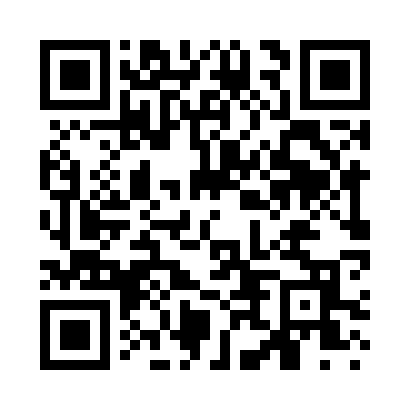 Prayer times for West Glover, Vermont, USAMon 1 Jul 2024 - Wed 31 Jul 2024High Latitude Method: Angle Based RulePrayer Calculation Method: Islamic Society of North AmericaAsar Calculation Method: ShafiPrayer times provided by https://www.salahtimes.comDateDayFajrSunriseDhuhrAsrMaghribIsha1Mon3:145:0812:535:018:3810:322Tue3:145:0812:535:018:3810:313Wed3:155:0912:535:018:3810:314Thu3:165:0912:535:018:3710:305Fri3:175:1012:545:018:3710:296Sat3:185:1112:545:018:3710:297Sun3:205:1112:545:018:3610:288Mon3:215:1212:545:018:3610:279Tue3:225:1312:545:018:3510:2610Wed3:235:1412:545:018:3510:2511Thu3:255:1512:555:018:3410:2412Fri3:265:1512:555:018:3410:2313Sat3:275:1612:555:018:3310:2214Sun3:295:1712:555:018:3210:2015Mon3:305:1812:555:018:3110:1916Tue3:315:1912:555:018:3110:1817Wed3:335:2012:555:008:3010:1718Thu3:345:2112:555:008:2910:1519Fri3:365:2212:555:008:2810:1420Sat3:385:2312:555:008:2710:1221Sun3:395:2412:555:008:2610:1122Mon3:415:2512:554:598:2510:0923Tue3:425:2612:554:598:2410:0824Wed3:445:2712:554:598:2310:0625Thu3:455:2812:554:588:2210:0526Fri3:475:2912:554:588:2110:0327Sat3:495:3012:554:588:2010:0128Sun3:505:3112:554:578:199:5929Mon3:525:3212:554:578:189:5830Tue3:545:3312:554:568:179:5631Wed3:555:3512:554:568:159:54